Známky, nebo…______________________________________________________Materiál je určen pro učitele, kteří se zamýšlejí nad vlastní výukou a hledají cesty k jejímu zlepšení. Jeho prostřednictvím můžou zreflektovat svůj pohled na problematiku školního hodnocení.Vyberte možnost, která odpovídá vaší školní praxi a dokončete následující věty:K hodnocení ne/používám známky, protožeNe/využívám metody formativního hodnocení, protožeNe/hodnotím slovně, protožeZaznamenejte si do tabulky, jaké vnímáte plusy a mínusy u známkování a u slovního hodnocení:Pusťte si video Pro pedagogy: Problematika školního hodnoceníVyhodnoťte následující vyjádření podle videa a vyznačte si, se kterými souhlasíte a se kterými ne:Mluvčí se domnívá, že pouhý přechod na slovní hodnocení přinese zlepšení kvality výuky.Slovní hodnocení je časově náročné.Mluvčí považuje za podstatnou komunikaci. Žák by měl vědět, jak a proč je hodnocen danou známkou.Fixní myšlení je podporováno vyjádřeními, která utvrzují žáka v přesvědčení, že se svůj výkon nemůže ovlivnit – zlepšit.Růstového myšlení dosáhneme formulacemi, kterými popisujeme současný stav, ale zároveď dáváme informaci o cestě, která může vést ke zlepšení.Nejdůležitější je, aby dítě zažilo v daném předmětu úspěch.Hodnocení není jen záležitostí učitele, žák by se měl na hodnocení svého výkonu podílet.Možná vás zklamalo, že materiál nepřináší jednoznačnou odpověď  na otázku, zda známkovat, nebo ne. Záleží na kontextu a podmínkách dané školy, věku žáků, nastavení rodičů a profesních dovednostech učitele. Podstatné je, zda svým žákům poskytujeme takovou průběžnou zpětnou vazbu, která podporuje jejich růstové myšlení a motivaci převzít zodpovědnost za vlastní učení.Pokud se chystáte ke změně ve způsobu hodnocení, doporučujeme pro inspiraci články:Efektivní zpětná vazba a hodnocení dětíSebehodnocení u žákůSebehodnocení žáků: praktické tipyTriády, sebehodnocení a vrstevnické hodnocení v praxiPortfolio žáka jako nástroj formativního hodnoceníKaždá změna s sebou přináší nesnáze a vykročení za hranice komfortní zóny. Mohlo by vám pomoci:Vytyčte si jeden cíl dosažitelný v kratším období. (Např. po celý měsíc budu sledovat, jaká používám hodnotící vyjádření směrem k žákům.)Vyhodnoťte, zda jste cíl splnili. (Např. moje vyjádření směřují/nesměřují k podpoře růstového myšlení.)Naplánujte další krok – další dosažitelný cíl. (Např. změním některé formulace, které používám.)V ideálním případě nebuďte na změnu sami. Najděte si kolegyni/kolegu, se kterou/kterým budete na změně pracovat společně. Vzájemná podpora, sdílení úspěchů i nezdarů funguje u dospělých stejně dobře jako u žáků.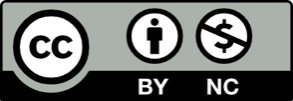 PLUSYMÍNUSYSLOVNÍ HODNOCENÍZNÁMKOVÁNÍ